Classroom Law Project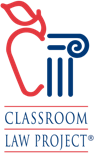 Mock Trial In the Classroom - Planning CalendarClassroom Law ProjectMock Trial in the ClassroomList of Possible Activities / ResourcesMock Trial Strategies:  https://www.mocktrialstrategies.com/CLP Resources: https://classroomlaw.org/resources/  (sort for Mock Trial)Mock Trial in the Classroom - Activity GuideMock Trial VocabularyAsking Direct & Cross Examination Questions - Block ActivityWho is Responsible / Seeking the Facts - Mad Libs ActivityMock Trial Project - Suggested CalendarMock Trial in the Classroom - Developing a Theory of the CaseWitness Preparation Worksheet / can be used in conjunction with Trial TriadsTrial Triads OutlineMultiple Mock Trials (available on CLP website)Classroom Mock Trial Evaluation & Rubric ResourcesDay 1Introduce the story of the case;Start with inquiry: students write all the questions they can think of about the case now that they’ve heard the basic story. “What do you want/need to know from both sides?”How do you ask quality questions to get the story? (Block Strategy)Day 2Discovery: how to get to the necessary facts of the story (mad libs activity)Inquiry Continued: Using questions from Day 1, dig into 2 of the witness affidavits - look for answers, ask more questions, underline/ circle/ highlight strengths and weaknesses in each story (witness prep worksheet can be used here)Mock Trial VocabularyDay 3Repeat Inquiry process for 2 more witnessesReview vocabulary of parts of a trial / fun option: act out parts in a trial in a mini freeze-frame sketch activityOption: Use “Probable Cause Continuum” to determine how believable the stories are of the witnesses so far evaluated.Day 4Repeat inquiry process for last 2 witnessesExhibits: Using Witness Preparation sheets, now connect the exhibits to each witnessExplain how evidence is introduced in a trial when a witness is being questioned.Day 5Begin to develop a theory of the case for plaintiff and for defendant - Theory of the Case worksheets (work in pairs or small groups to talk over theories and supporting facts)Once Theory of case is developed, begin drafting direct & cross examination questions for each witness. (this can be divided up and given to different groups, then shared out)Day 6Complete lists of questions for witnessesIntroduce Objections - why we use them, what kinds of objections there are.Separate into Triad GroupsDay 7Trial Triads - practicing rolesDay 8Trial Triads - switch up rolesDay 9Decide roles for trial (some teachers have students apply, some teachers randomly or purposely assign roles, do what works for your students)Attorney groups split into plaintiff and defense sides and begin drafting opening statementsWitness groups go over direct and cross questions previously developed and how they would answerDay 10Attorneys finalize opening statements & draft outline for closing statementWitnesses practice responses to lists of questionsJury/Journalists/others, prepare overview of case & list of facts/evidence; what you need to hear to believe either sideDay 11Walk through steps of trial - act out mini version of each stepDebrief together / do reflections individually or in groups; give each other feedbackDay 12Practice Trial again, all the way through; debrief each step and how it might be improvedDay 13Mock Trial Day!(invite guests to observe, if fewer students in class, guests can be judges of performance, not outcome of case)Day 14Debrief final trial with class; do reflections and evaluations(optional) Students award each other MVPs for rolesCelebrate!Day 15Follow up activity: how might students write a mock trial for a book they are currently reading / film they are watching, etc.?